فايده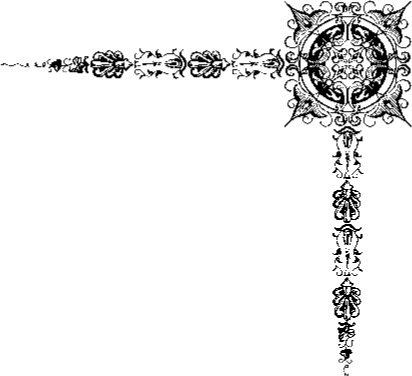 در بيان تعريف نبض و آنچه بدان تعلق داردبدان‏ كه:شيخ‏الرئيس در تعريف نبض مي‏فرمايد كه:هي حركةٌ من اوعية الروح مؤلّفة من انبساط و انقباض لتدبير الروح بالنسيم.يعني نبض حركتي است از مكان روحْ مركّب از انبساط و انقباض براي تدبير روح به هواي تازه. و نزد اطباء، نبضْ حركت شرائين است.ليكن شيخ در مقام ديگر مي‏فرمايد كه براي روح حيواني حركات قويّة انبساطيّه است (بنا بر استراحت به نسيم) و انقباضيّه (بنا بر تنقيه از فضول محترقه). و حكمت در وثاقت جسم شرائين به همين است كه منشق نگردد از قوّتِ حركاتِ روح. و ايضاً طبقه باطني شرائين اصلب مخلوق شده، زيرا كه آن ملاقي ضربان و حركت قويّه جوهر روح است. پس، معلوم شد كه اصل در نبض - به قول شيخ- همين حركت روح است و اطباء به واسطة اتّباع امرِ ظاهر مي‏گويند كه نبضْ انبساط و انقباض شرائين است. و شيخ اگرچه به مقدور خود مساعدت به آن‌‌‌ها كرده است، ليكن ايماء نموده به معني مذكور به قول خود يعني «حركة من اوعية الروح» و نگفت حركة «اوعية الروح اي الشرائين»؛ چه، اوعيه معروضِ حركت است نه فاعل او.*اكنون، دريابند كه حركت را شش امور، يعني مبدأ * و منتهي * و موضع * و فاعل * و مقوله كه در آن حركت واقع شود * و غايتْ لازم است. پس در نبض:[مبدأ و منتهي]مبدأ وسط رگ يا اطراف اوست و همچنين منتهاي نبض. و بر اين هر دو دلالت مي‏كند قول شيخ، يعني «مؤلفة من انبساط و انقباض». و انبساطْ حركت از وسط به سوي محيط است و انقباضْ بالعكس. و انبساط براي جذب هواي بارد است و انقباض بنا بر اخراج هواي مسخَّن و فضول محترقه از روح. و جذب او مقدّم است بر اخراج او طبعاً؛ ولذا قدّم الانبساط.و ايضاً، از قيد انبساط و انقباض ساير حركات قلب مثل حركت اختلاجي و كيفي كه مبرِّد و مسخِّن است خارج شد. و ظاهر آن است كه انبساط و انقباض هر دو ضروري‏اند [و] يكي از آن‌‌‌ها به تبعيّت ديگري نيست؛ چه، به هر دو حركتْ افتقار بالطبع است براي استنشاق هوا و دفع بخار. [موضع]و موضعْ اوعية روح است، يعني مكان روح حيواني، و آن قلب و شرائين است. و حركت شرائين بالاستقلال است [و] به تبعيّت قلب نيست و اگرچه حركت قلب نيز عندالجمهور نبض است، ليكن به جهتِ عدمِ جريانِ اجناسِ ادلة نبض در آنْ [يعني قلب] خارج از مقصود است. چه، نبضي كه طبيب بدان استدلال مي‏كند در مقدار و قوام و خلاء و امتلاء و ملمسِ او آن حركت شرائين است. از اينجاست كه مفهوم از لفظ نبض، در عرف اطباء اين زمان، حركت شرائين است فقط، نه حركت قلب. و دماغ نيز اگرچه اوعية روح است و حركت مي‏كند به انبساط و انقباض و مي‏گيرد از هواي مستنشقْ قسط صالح براي تدبير روحي كه در آن است، ليكن آن هم خارج از حدّ نبض [يعني تعريف نبض] است؛ به سببي كه حركت قلب از آن خارج شده * و ايضاً به سببي كه مراد از روح در حدِّ نبضْ روح حيواني است * و ايضاً حركت دماغ را «استنشاق» گويند چنانچه حركت صدر و ريه را «تنفس» گويند.[فاعل]و فاعل (يعني محرّك قلب و شرائين) به مذهب اصحّ قوّه حيواني است. چنانچه شيخ ـ عليه الرحمه ـ مي‏فرمايد كه قوه حيواني با وجودي كه مهيّئ حيات است، ليكن مبدأ حركت جوهرِ روحِ لطيف به سوي اعضا و مبدأ بسط و قبضِ دل و شرائين بنا بر جذب نسيم و نقاي او به اخراج بخار دخاني نيز هست. پس، قوّة مذكور به قياسِ حياتْ منفعل است و به قياسِ افعالِ نفساني و نبضْ فاعل.[مقوله]و مقوله وضع است، زيرا كه ملاكِ فرق حركت وضعي از حركت مكاني ملازمت كلّ متحرك است به كلّ مكاني كه در آن حركت مي‏كند، يا ملازمت جزو متحرك به جزو مكان او در حركت وضعي و عدم ملازمت مذكور در حركت مكاني. پس اگر اين ملازمت متحقق باشد، حركتْ وضعي بود و الاّ مكاني. و ظاهر آن است كه نزد شيخ حركت نبضْ وضعي باشد؛ چه، روح حيواني متحرّك مي‏شود در شريانْ [در حالي كه] ملازم به شريان و خون [است].[غايت]و غايتْ تدبير روح به نسيم است. چه، ظاهر است كه علت غايي نبض همين است و مميّز از خفقان نيز هست. و اين تدبير متضمّن به دو فعل است:يكي، ترويح روح به ادخال نسيم بارد و تعديل مزاج و حفظ او از احتراق و فساد.دوم، اخراج چيزي از روحْ كه محترق شده به واسطة مصاحبت هواي گرم به سبب تردّد در باطن.و در بعضي نسخ، تبريد عوض لفظ تدبير مرقوم است. و تدبير اصحّ است، زيرا كه غرض از جذب هوا آن است كه روح أزيَد حرارت نشود از آنچه كه هست، پس محترق و متحلّل نگردد؛ نه آن‏كه بارد گردد و استعداد او از قبول قوّه حيواني باطل شود. و قرشي «لتعديل الروح» عوض «تدبير ‏الروح» نوشته. و مخفي نماند كه حركت نبض طبعي است نه ارادي؛ چنانچه شيخ در كتاب ثالث قانون مي‏گويد كه حركتِ تنفس ارادي است [و] ممكن است تغيّر او از مجراي طبعي او به اراده. و اما نبض، پس آن طبعيِ صرف است و قَسري هم نيست. چه، معلوم است كه در نبض انبساط و انقباض به روح است في نفسه، نه امتلاء شريان و خلوّ او بالقسر از مبدأ.